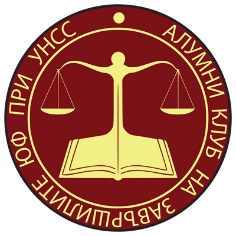 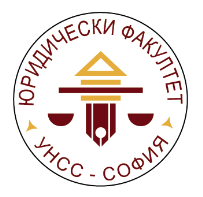 УНИВЕРСИТЕТ ЗА НАЦИОНАЛНО И СВЕТОВНО СТОПАНСТВОЮРИДИЧЕСКИ ФАКУЛТЕТАЛУМНИ КЛУБ НА ЗАВЪРШИЛИТЕ ЮФ ПРИ УНССЗ А Я В К Аза участие в научна конференция на тема„100 ГОДИНИ УНСС – 100 ГОДИНИ ПРАВО В УНСС ”организирана по повод 100-годишния юбилей на Университета за национално и световно стопанство12 ноември 2020 г.София, Студентски град „Христо Ботев”, УНССГоляма и Малка конферентни залиМоля, попълнете и изпратете на lawconference2020@unwe.bgв срок до 10 октомври 2020 г.Към заявката се прилагат резюме и ключови думи на български и английски език (съгласно изискванията, посочени в поканата за участие), както и сканирано копие от документа за плащане (за външни участници). В документа за плащане, в основанието, задължително да се посочва номерът на научната проява - НП-3-2020.Име, презиме и фамилия Академична длъжност, научна степенКатедра, висше училище или друга местоработаАдрес за контакти, телефон, e-mailИзбрано тематично направлениеЗаглавие на български езикЗаглавие на английски езикИзползване на мултимедия Данни за издаване на фактура(само за участници, заплатили такса за участие в конференцията)Наименование:Седалище и адрес:ЕИК:ИН по ДДС:МОЛ: